                                                                           «____» _________________ 20___г.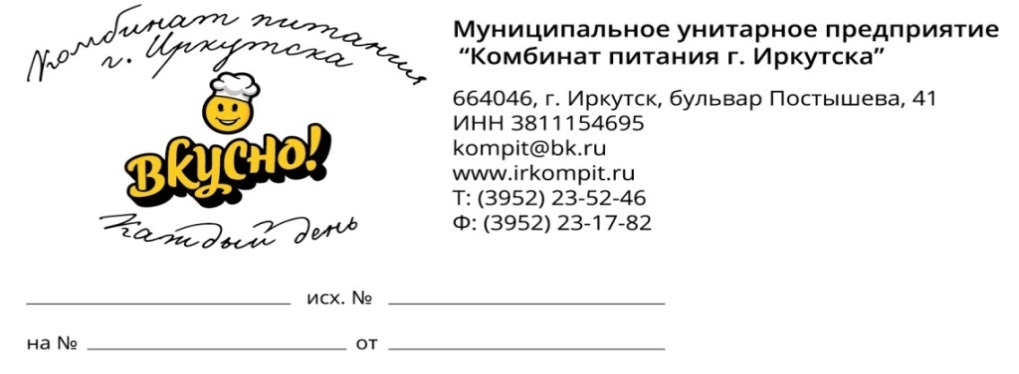                                                                            МБДОУ № ______________МЕНЮ ЕЖЕДНЕВНОЕ (Полный цикл)День 10Возрастная категория детей  _________________________________Время пребывания детей (с 12-ти часовым пребыванием)Заведующая МБДОУ (ФИО) ___________________          подпись ________________Шеф-повар (ФИО) ____________________________         подпись ________________№ сборника рецептурНаименование блюдаЯСЛИЯСЛИСАДСАД№ сборника рецептурНаименование блюдаОбъем порции блюдаЭнергетическая ценность (Ккал)Объем порции блюдаЭнергетическая ценность (Ккал)ЗАВТРАКТТК №2054Пудинг из творога с соусом шоколадным130/20184,15150/30221,11Пром. выпускБатон2562,552562,55№6, Москва 2016Масло сливочное порциями550,98550,98№416, Москва 2016Какао с молоком180104,70200115,782-Й ЗАВТРАКПром. выпускКисломолочная продукция в ассортименте  (_________________)150200ОБЕД№55, Москва 2016Икра морковная3028,445046,86№73, Москва 2016Щи из свежей капусты с картофелем15051,5718061,59№319, Москва 2016Птица, тушеная в соусе с овощами150257,97180309,65№350, Москва 2017ТТК №2257-23дКисель из ягод180111,17180111,17Пром.  выпускХлеб ржаной2050,882050,88Пром. выпускХлеб пшеничный2034,242034,24УПЛОТНЕННЫЙ ПОЛДНИКТТК №2186Котлеты «Классика» п/ф МУП КП70160,0170160,01№367, Москва 2016Соус томатный с овощами2023,973035,96№335, Москва 2016Макароны отварные110125,0130147,20№54-2, Москва 2022Компот из кураги15078,4818094,20Пром. выпускХлеб ржаной2034,242034,24Пром.  выпускХлеб пшеничный2050,882050,88Пром. выпускФрукты свежие  в ассортименте(__________________)95100 УЖИН№419, Москва 2016Молоко кипяченое15088,90200117,98Пром. выпускКондитерское изделие (мармелад)10441044Энергетическая ценность рациона питания на одного ребенка (Ккал):Энергетическая ценность рациона питания на одного ребенка (Ккал):Энергетическая ценность рациона питания на одного ребенка (Ккал):